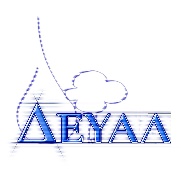 Δημοτική Επιχείρηση Ύδρευσης Αποχέτευσης ΛέσβουΕλευθερίου Βενιζέλου 13-17, 81100 ΛέσβοςΤηλ:. 22510 24444 – Fax: 22510 40121E-mail:protokolo@deyamyt.grΕΝΤΥΠΟ ΟΙΚΟΝΟΜΙΚΗΣ ΠΡΟΣΦΟΡΑΣ………………………………………………………(Τόπος και ημερομηνία)Ο Προσφέρων(Ονοματεπώνυμο και σφραγίδα υπογραφόντων)ΤΙΤΛΟΣ ΥΠΗΡΕΣΙΑΣ:     Σύνταξη Οικονομικών Τευχών και Τευχών Δημοπράτησης του έργου: “ Ολοκλήρωση αποχετευτικού δικτύου πόλης Μυτιλήνης ”ΧΡΗΜΑΤΟΔΟΤΗΣΗ:    Πόροι ΔΕΥΑΛΠΡΟΫΠΟΛΟΓΙΣΜΟΣ:26.384,36 € Χωρίς τον Φ.Π.Α.ΚΩΔΙΚΟΣ ΚΑΤΗΓΟΡΙΑΣ ΜΕΛΕΤΗΣΕΡΓΑΣΙΕΣΠΡΟΕΚΤΙΜΩΜΕΝΗ ΑΜΟΙΒΗ ΜΕΛΕΤΗΣ 
(ΣΕ €)ΠΡΟΣΦΕΡΟΜΕΝΗ ΑΜΟΙΒΗ ΜΕΛΕΤΗΣ 
(ΣΕ €)13ΥΔΡΑΥΛΙΚΕΣ ΜΕΛΕΤΕΣ22.942,92ΑΠΡΟΒΛΕΠΤΑ 15%ΑΠΡΟΒΛΕΠΤΑ 15% 3.441,44ΣΥΝΟΛΟ ΜΕ ΑΠΡΟΒΛΕΠΤΑΣΥΝΟΛΟ ΜΕ ΑΠΡΟΒΛΕΠΤΑ26.384,36Φ.Π.Α. 24 %Φ.Π.Α. 24 %6.332,25ΣΥΝΟΛΙΚΗ ΑΜΟΙΒΗ ΜΕΛΕΤΗΣΣΥΝΟΛΙΚΗ ΑΜΟΙΒΗ ΜΕΛΕΤΗΣ32.716,61